Strategie rozvoje KHK 2021–2027 Akční plán do roku 2024Příloha 5Typy územní dimenze v Královéhradeckém krajiHradecko-pardubické aglomerace – území v rámci Královéhradeckého kraje (dle metodiky MMR ČR, 03/2020)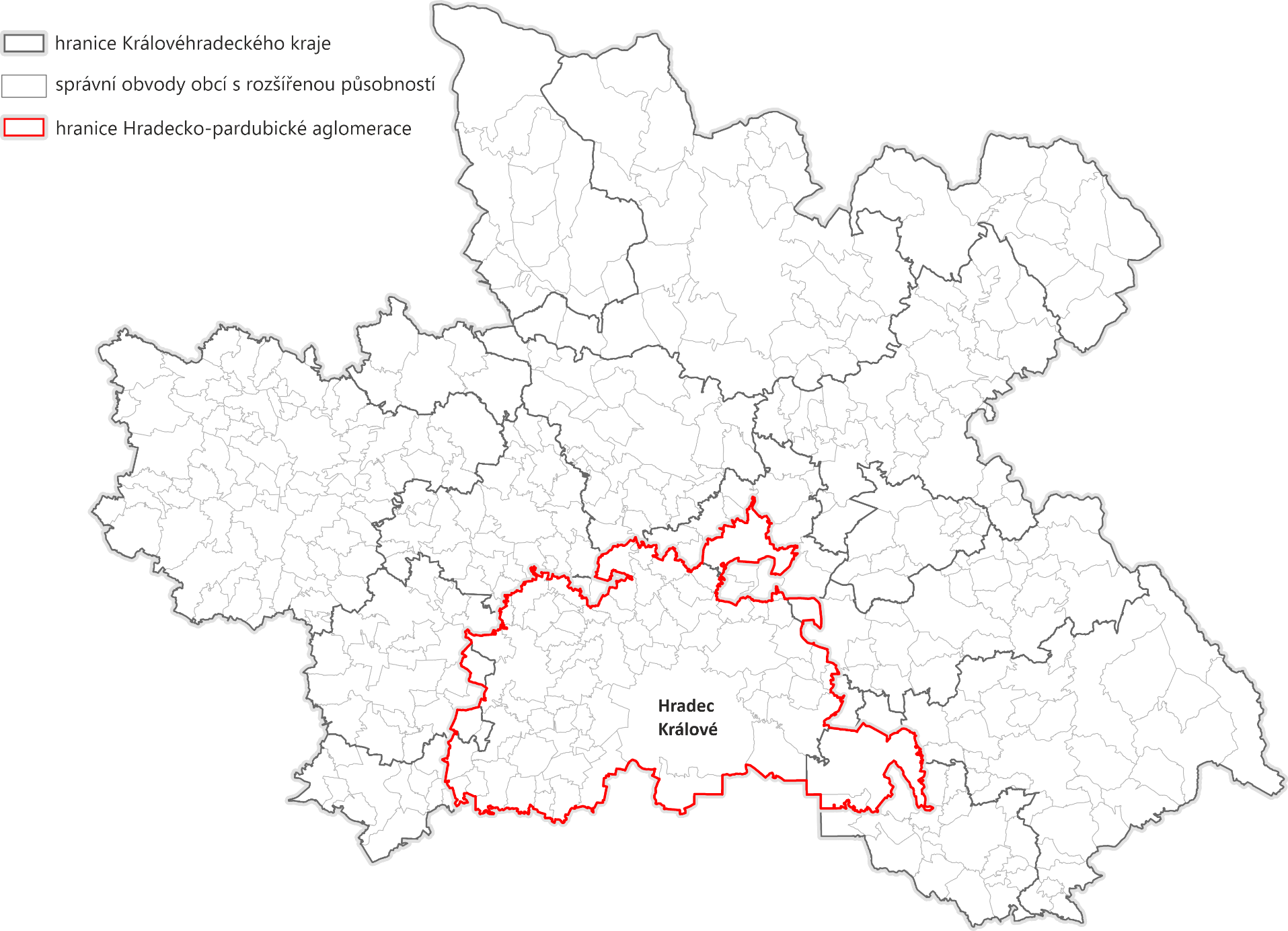 Seznam obcí v Královéhradeckém kraji, které jsou součástí Hradecko-pardubické aglomeraceMístní akční skupiny v Královéhradeckém kraji – vymezení územní působnosti dle metody Leader (01/2023)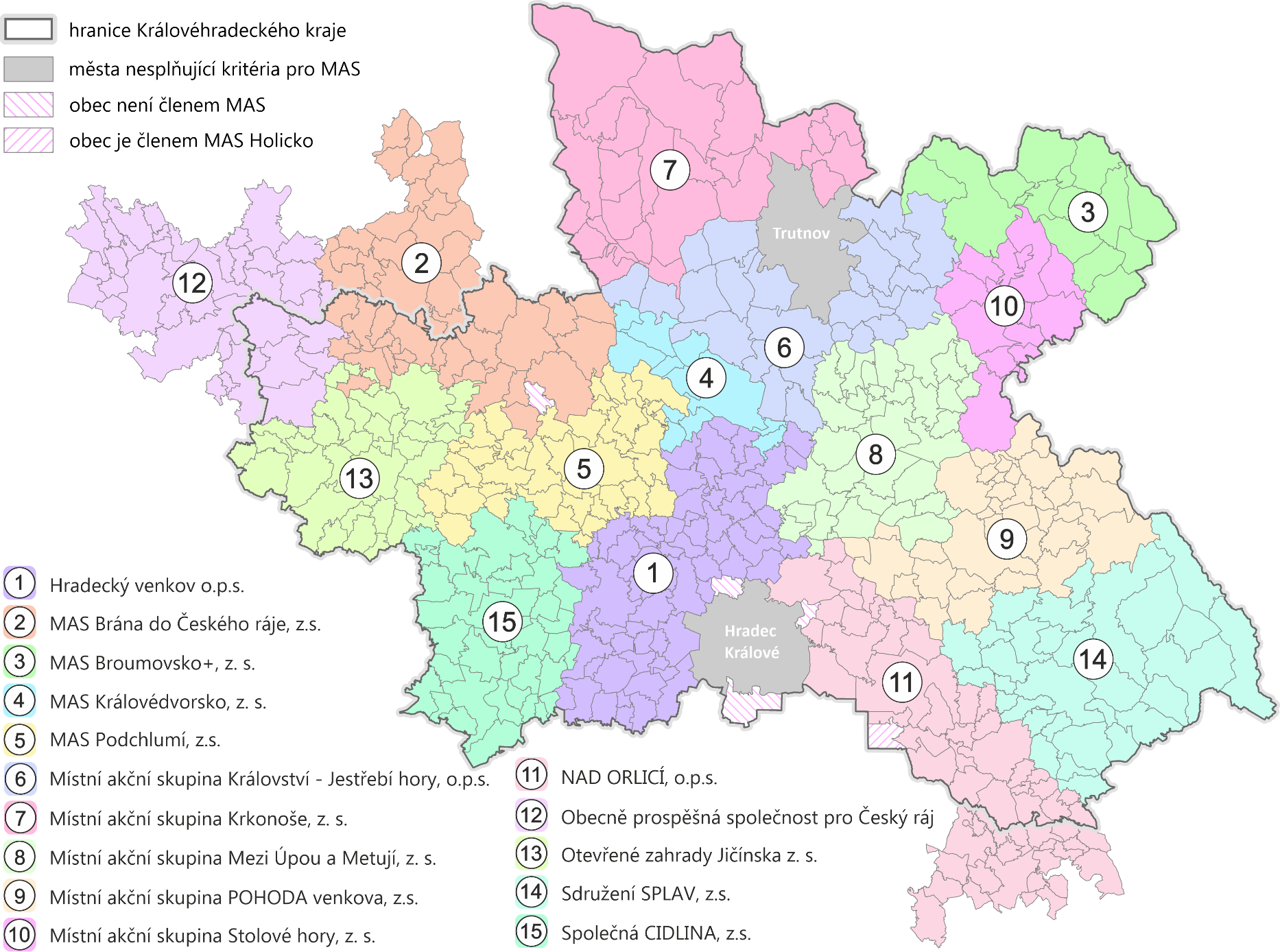 Kategorizace center osídlení v Královéhradeckém kraji (dle metodiky MMR ČR ve spolupráci s KHK, 10/2022)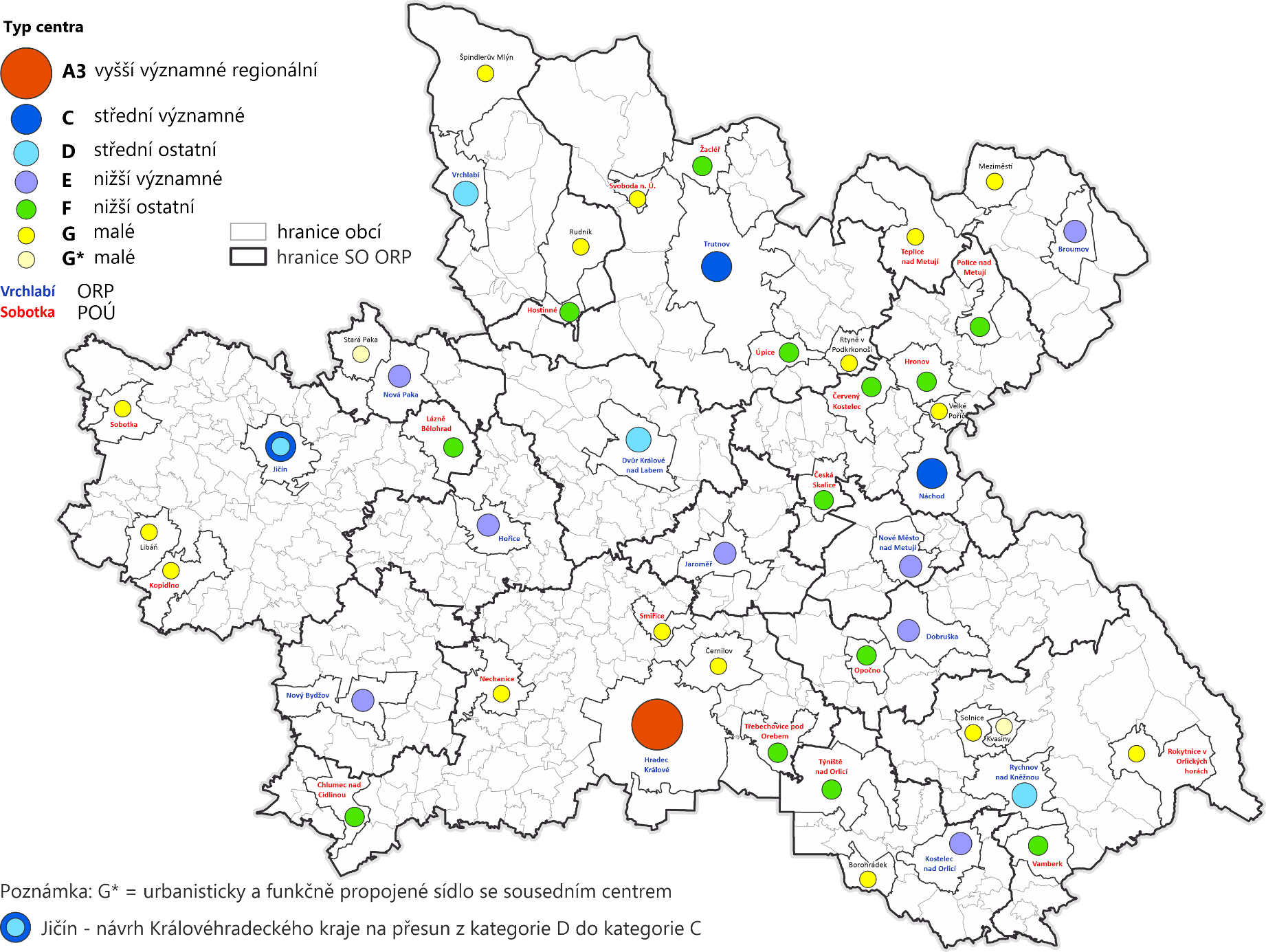 Kategorizace center osídlení v Královéhradeckém kraji – seznam obcí dle kategorií Hospodářsky a sociálně ohrožená území v Královéhradeckém kraji do úrovně SO ORP (dle SRR ČR, 11/2019)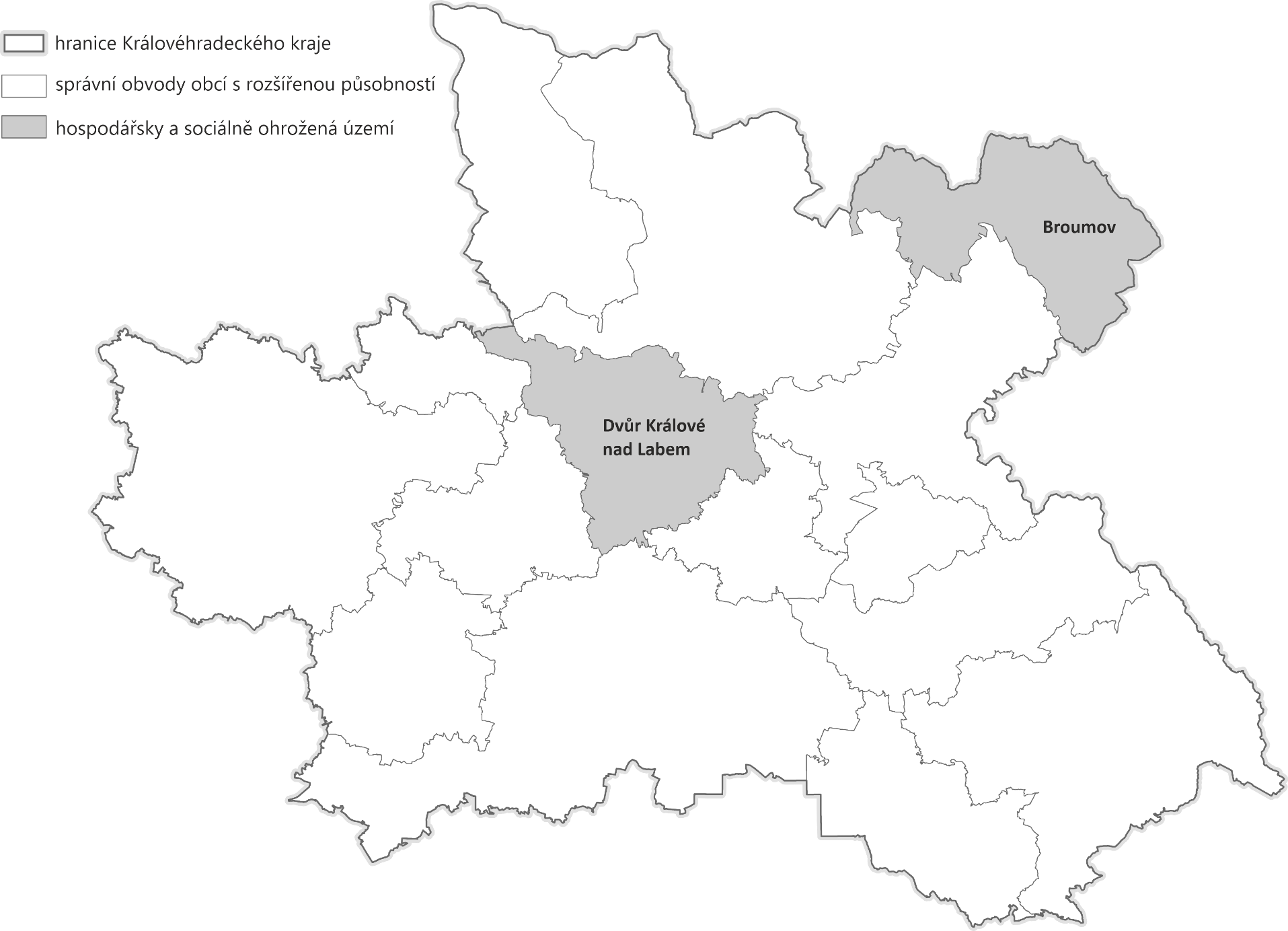 Hospodářsko-sociálně ohrožená území v Královéhradeckém kraji do úrovně obcí (dle metodiky KHK, 06/2022)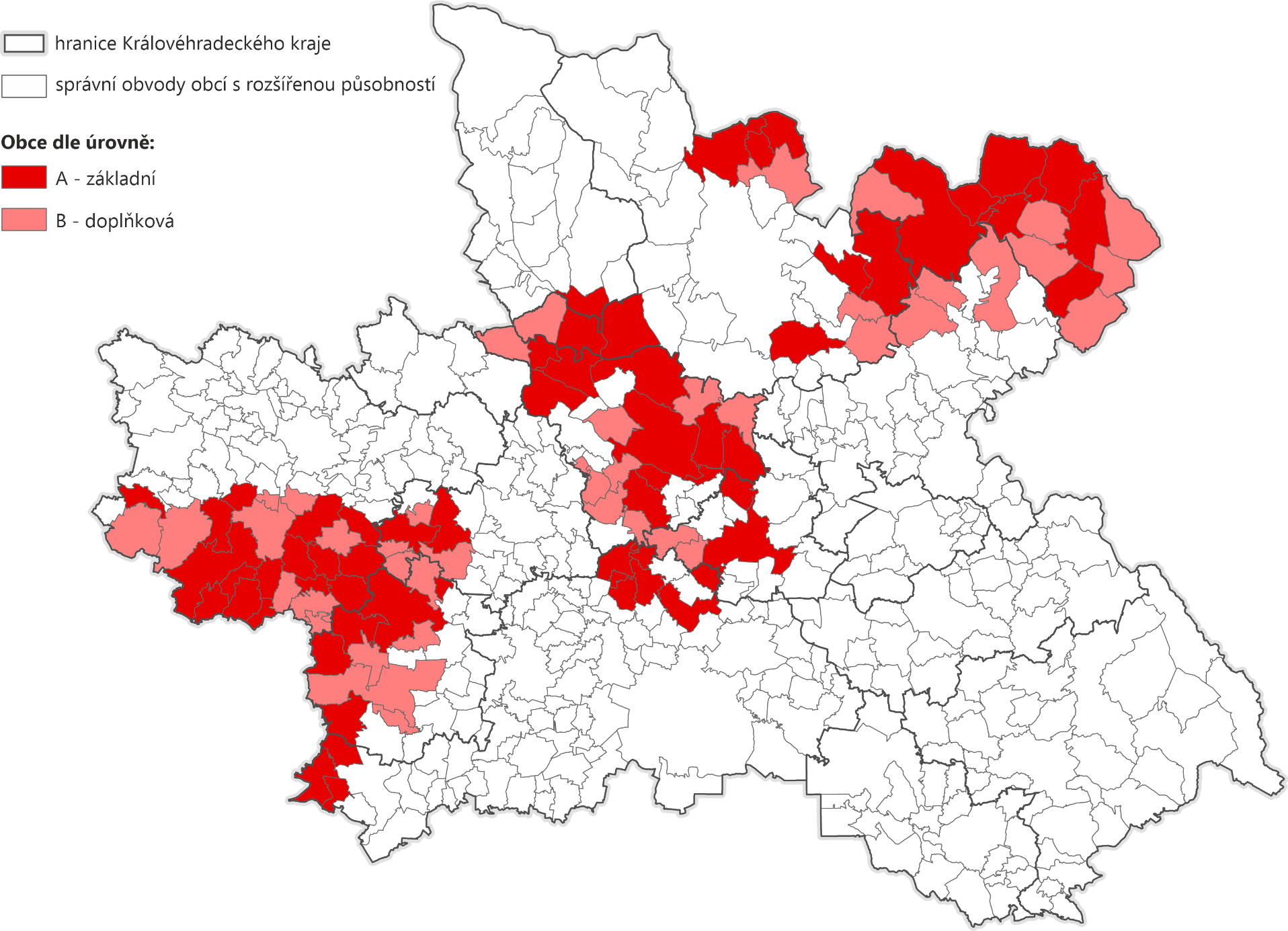 Seznam obcí, které spadají do hospodářsko-sociálně ohrožených území v Královéhradeckém kraji (dle metodiky KHK)Venkovské obce v Královéhradeckém kraji – do 3.000 obyvatel (dle metodiky KHK, data k 1. 1. 2022)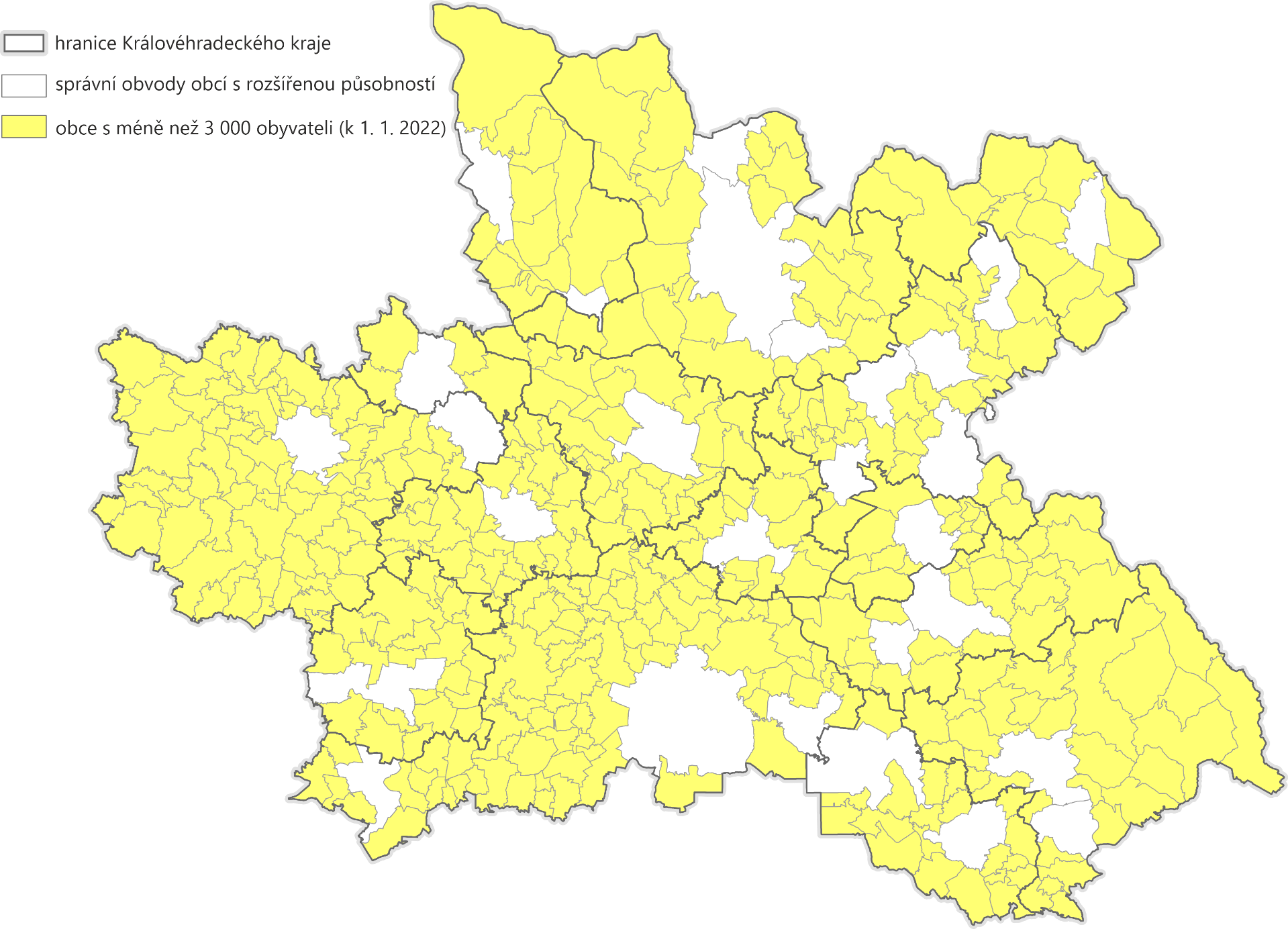 Seznam obcí v Královéhradeckém kraji nad 3.000 obyvatel (nejsou venkovské) k 1. 1. 2022Název obce (A-Ko)Název obce (Kr-Pu)Název obce (Ra-Z)Albrechtice nad OrlicíKrálova LhotaRačice nad TrotinouBabiceKratonohyRadíkoviceBarchov (HK)KunčiceRadostovBěleč nad OrlicíLejšovkaRoudniceBlešnoLhota pod LibčanySadováBoharyněLibčanySendražiceČernilovLibníkoviceSkaliceČernožiceLibranticeSmiřiceČistěvesLibřiceSmržovDivecLodínSověticeDobřeniceLocheniceStěžeryDohaliceLužanyStračovDolní PřímMáslojedyStřezeticeHabřinaMokrovousySvětíHolohlavyMžanySyrovátkaHořiněvesNedělištěTěchloviceHradec KrálovéNechaniceTřebechovice pod OrebemHrádekObědoviceTřesoviceHvozdniceOsiceTýniště nad OrlicíJaroměřOsičkyUrbaniceJeníkovicePraskačkaVšestaryJílovicePředměřice nad LabemVýravaKáranicePšánkyVysoká nad LabemKobylicePuchloviceVysoký ÚjezdKosičkyNázev obceKategorie centra osídleníKategorie centra osídleníNázev obceKategorie centra osídleníKategorie centra osídleníNázev obceOznačeníNázevNázev obceOznačeníNázevHradec KrálovéA3vyšší – významné regionálníSmiřiceGmaléTrutnovCstřední – významnéRtyně v PodkrkonošíGmaléNáchodCstřední – významnéČernilovGmaléJičín*Dstřední – ostatníNechaniceGmaléDvůr Králové nad LabemDstřední – ostatníVelké PoříčíGmaléVrchlabíDstřední – ostatníMeziměstíGmaléRychnov nad KněžnouDstřední – ostatníSobotkaGmaléJaroměřEnižší – významnéSolniceGmaléNové Město nad MetujíEnižší – významnéKopidlnoGmaléNová PakaEnižší – významnéBorohrádekGmaléHořiceEnižší – významnéStará Paka**GmaléBroumovEnižší – významnéRudníkGmaléNový BydžovEnižší – významnéRokytnice v Orlických hor.GmaléDobruškaEnižší – významnéSvoboda nad ÚpouGmaléKostelec nad OrlicíEnižší – významnéLibáňGmaléČervený KostelecFnižší – ostatníTeplice nad MetujíGmaléHronovFnižší – ostatníKvasiny**GmaléTýniště nad OrlicíFnižší – ostatníŠpindlerův MlýnGmaléTřebechovice pod OrebemFnižší – ostatníKategorie A31Chlumec nad CidlinouFnižší – ostatníKategorie C2+ 1 návrh KHKÚpiceFnižší – ostatníKategorie D4- 1 návrh KHK Česká SkaliceFnižší – ostatníKategorie E8VamberkFnižší – ostatníKategorie F13HostinnéFnižší – ostatníKategorie G18vč. 2 G**Police nad MetujíFnižší – ostatníCELKEM46Lázně BělohradFnižší – ostatní* návrh KHK na přesun Jičína z kategorie D do kategorie C * návrh KHK na přesun Jičína z kategorie D do kategorie C * návrh KHK na přesun Jičína z kategorie D do kategorie C ŽacléřFnižší – ostatní** urbanisticky a funkčně propojené sídlo se sousedním centrem** urbanisticky a funkčně propojené sídlo se sousedním centrem** urbanisticky a funkčně propojené sídlo se sousedním centremOpočnoFnižší – ostatníKategorie AKategorie AKategorie AKategorie AKategorie BKategorie BKategorie BBačalkyHynčiceLužany (HK)ÚdrniceAdršpachLanžovStaré SmrkoviceBěcharyCholeniceLužec nad CidlinouÚpiceBernarticeLibáňStárkovBorovničkaChomuticeMartínkoviceVernéřoviceBílá TřemešnáLískoviceStarý BydžovBroumovChotěviceMeziměstíVinaryBílé PoličanyMalé SvatoňoviceŠonovBudčevesChoustník. HradištěMostekVítěznáBorovnice (TU)NemyčevesTrotinaČernožiceChyjiceOstroměřVlčkovice v PodkrkonošíBožanovNevraticeVelichovkyČešovJaroměřPřevýšovVolaniceČeská MetujeNový BydžovVilanticeDolní OlešniceJetřichovRačice nad TrotinouVrbice (JC)DěteniceOhnišťanyZachrašťanyDubenecJívkaRadvaniceVrchovniceDoubraviceOtoviceŽereticeDvůr Králové n. L.KopidlnoSběřVršceHejtmánkovicePolice nad MetujíŽluniceHeřmaniceKozojedySlatinyVysoké VeselíHorní OlešniceRožnovHeřmánkoviceKrálovecSmidaryŽacléřJičíněvesRtyně v PodkrkonošíHlušiceLamperticeSmiřiceŽidoviceKocbeřeSekeřiceHorní BrusniceLibotovStanoviceKohoutovSkřivanyHořiněvesLišiceŠaplavaKostelecSlavhosticeHostinnéLovčiceTeplice nad MetujíKřiniceSobčiceNázev obcePočet obyvatelNázev obcePočet obyvatelHradec Králové90 596 Trutnov29 430 Náchod19 220 Jičín15 871 Dvůr Králové nad Labem15 170 Jaroměř12 260 Vrchlabí11 968 Rychnov nad Kněžnou10 717 Nové Město nad Metují9 132 Nová Paka8 857 Hořice8 274 Červený Kostelec8 229 Broumov7 145 Nový Bydžov6 982 Dobruška6 518 Kostelec nad Orlicí6 090 Hronov6 032 Týniště nad Orlicí6 001 Třebechovice pod Orebem5 706 Chlumec nad Cidlinou5 561 Úpice5 468 Česká Skalice4 945 Vamberk4 530 Hostinné4 265 Police nad Metují3 961 Lázně Bělohrad3 625 Žacléř3 058 Opočno3 053 